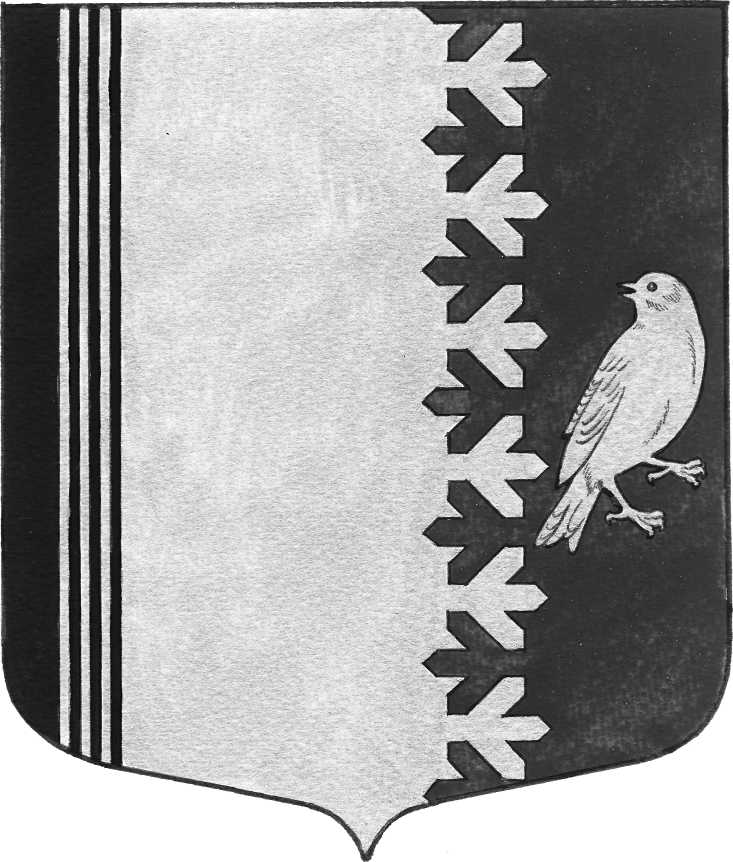 СОВЕТ ДЕПУТАТОВ МУНИЦИПАЛЬНОГО ОБРАЗОВАНИЯШУМСКОЕ СЕЛЬСКОЕ ПОСЕЛЕНИЕКИРОВСКОГО МУНИЦИПАЛЬНОГО РАЙОНАЛЕНИНГРАДСКОЙ ОБЛАСТИЧЕТВЕРТОГО СОЗЫВАРЕШЕНИЕот 18 августа 2020 года  № 55Об утверждении Порядка оплаты труда работников муниципальных                   учреждений муниципального образования Шумское сельское поселение Кировского муниципального района Ленинградской областиВ целях регулирования отношений, связанных с оплатой труда работников муниципальных учреждений муниципального образования Шумское сельское поселение Кировского муниципального района Ленинградской области, руководствуясь Уставом муниципального образования Шумское сельское поселение Кировского муниципального района Ленинградской области совет депутатов муниципального образования Шумское сельское поселение Кировского муниципального района Ленинградской области  решил:1. Утвердить Порядок оплаты труда работников муниципальных учреждений муниципального образования Шумское сельское поселение Кировского муниципального района Ленинградской области согласно приложению 1.2. Признать утратившими силу решение совета депутатов муниципального образования Шумское сельское поселение Кировского муниципального района Ленинградской области от 05.08.2014 №38 «Об утверждении  Порядка по оплате труда работников и материальном стимулировании работников муниципальных бюджетных учреждений и муниципальных казенных учреждений муниципального образования Кировский муниципальный район Ленинградской области».3. Опубликовать настоящее решение  в газете «Вестник муниципального образования Шумское сельское поселение Кировского муниципального района Ленинградской области»   и на  официальном сайте  МО Шумское сельское поселение  в сети «Интернет» (http://шумское.рф/).4. Настоящее решение вступает в силу после официального опубликования и применяется к правоотношениям с 1 сентября 2020 года.Глава муниципального образования                                                                       В.Л.УльяновРазослано: Дело, Прокуратура КМР, сектор экономики и финансов администрации МО Шумское СП,МКУК «СКДЦ «Шум»УТВЕРЖДЕНрешением совета депутатовмуниципального образованияШумское селькое поселение Кировского муниципальногоЛенинградской областиот «18» августа 2020 года № 55(приложение № 1)Порядок оплаты труда работников муниципальных учреждений муниципального образования Шумское сельское поселение Кировского муниципального района Ленинградской области	Настоящий порядок регулирует отношения, связанные с оплатой труда работников муниципальных учреждений муниципального образования Шумское сельское поселение Кировского муниципального района Ленинградской области (далее - учреждения).Статья 1. Основные понятия, применяемые в настоящем решении совета депутатов муниципального образования Шумское сельское поселение Кировского муниципального района Ленинградской области (далее - решение)В настоящем решении используются следующие основные понятия:расчетная величина - показатель, установленный решением совета депутатов муниципального образования Шумское сельское поселение Кировского муниципального района Ленинградской области о бюджете муниципального образования Шумское сельское поселение Кировского муниципального района Ленинградской области на очередной финансовый год и на плановый период, который применяется для расчета должностных окладов (окладов, ставок заработной платы) работников за календарный месяц или за выполнение установленной нормы труда (нормы часов педагогической работы за ставку заработной платы);межуровневый коэффициент - показатель, устанавливаемый администрацией муниципального образования Шумское сельское поселение Кировского муниципального района Ленинградской области по квалификационным уровням профессиональных квалификационных групп, профессиональным квалификационным группам (в случаях, когда профессиональная квалификационная группа не содержит деления на квалификационные уровни), а также по должностям, не включенным в профессиональные квалификационные группы, отражающий уровень квалификации работников;масштаб управления учреждением - перечень объемных показателей, характеризующих масштаб и сложность функций управления учреждениями в соответствующей отрасли, устанавливаемых администрацией муниципального образования Шумское сельское поселение Кировского муниципального района Ленинградской области;коэффициент масштаба управления учреждением - коэффициент, применяемый уполномоченным органом для определения должностного оклада руководителя с учетом значений объемных показателей, в соответствии с порядком, установленным администрацией муниципального образования Шумское сельское поселение Кировского муниципального района Ленинградской области;уполномоченный орган - орган местного самоуправления муниципального образования Шумское сельское поселение Кировского муниципального района Ленинградской области, исполняющий функции и полномочия учредителя учреждения;основной персонал - работники, непосредственно выполняющие функции, оказывающие услуги (выполняющие работы), направленные на достижение определенных уставом учреждения целей деятельности этого учреждения, а также их непосредственные руководители, за исключением руководителя, заместителя руководителя и главного бухгалтера учреждения.2. Понятия, применяемые в настоящем решении, но не указанные в части 1 настоящей статьи, используются в значениях, определенных в трудовом законодательстве и иных нормативных правовых актах Российской Федерации, содержащих нормы трудового права.Статья 2. Общие положения1. Размер расчетной величины пересматривается не реже одного раза в год и не может быть пересмотрен в сторону уменьшения.Месячная заработная плата работника не может быть ниже размера минимальной заработной платы в Ленинградской области, установленного региональным соглашением о минимальной заработной плате в Ленинградской области, при условии, что указанным работником полностью отработана за этот период норма рабочего времени и выполнены нормы труда (трудовые обязанности).2. Администрация муниципального образования Шумское сельское поселение Кировского муниципального района Ленинградской области утверждает Положение о системах оплаты труда в учреждениях муниципального образования Шумское сельское поселение Кировского муниципального района Ленинградской области по видам экономической деятельности, устанавливающее:межуровневые коэффициенты;порядок определения размеров должностных окладов (окладов, ставок заработной платы) работников и повышающих коэффициентов к ним (в том числе для руководителей, их заместителей и главных бухгалтеров учреждений);перечни должностей (профессий) работников, относимых к основному персоналу учреждений;порядок определения коэффициентов масштаба управления учреждениями, размеры и порядок установления компенсационных выплат;виды и порядок установления стимулирующих выплат, в том числе особенности предоставления стимулирующих выплат руководителям учреждений в зависимости от показателей эффективности и результативности деятельности учреждений;порядок и предельные размеры оказания материальной помощи работникам;порядок формирования и использования фонда оплаты труда муниципальных казенных учреждений муниципального образования Шумское сельское поселение Кировского муниципального района Ленинградской области.3. Системы оплаты труда работников устанавливаются коллективными договорами, соглашениями, локальными нормативными актами в соответствии с трудовым законодательством, иными нормативными правовыми актами Российской Федерации, содержащими нормы трудового права, настоящим решением, Положением о системах оплаты труда в учреждениях по видам экономической деятельности.Локальные нормативные акты, устанавливающие системы оплаты труда, принимаются руководителями учреждений с учетом мнения представительного органа работников по согласованию с соответствующим уполномоченным органом, при этом условия оплаты труда работников не могут быть ухудшены по сравнению с Положением о системах оплаты труда в учреждениях по видам экономической деятельности.Статья 3. Оплата труда работников 1. Должностные оклады руководителей учреждений устанавливаются соответствующими уполномоченными органами. Минимальный уровень должностного оклада руководителя определяется путем умножения среднего минимального уровня должностного оклада (оклада, ставки заработной платы) работников, относимых к основному персоналу соответствующего учреждения, на коэффициент масштаба управления учреждениям.2. Должностные оклады заместителей руководителей и главных бухгалтеров учреждений устанавливаются правовым актом руководителя учреждения. Минимальный уровень должностного оклада заместителя руководителя (главного бухгалтера учреждения) устанавливается на 10-30 процентов ниже минимального уровня должностного оклада руководителя соответствующего учреждения в порядке, определенном Положением о системах оплаты труда учреждениях по видам экономической деятельности.3. Должностные оклады (оклады, ставки заработной платы) работников (за исключением руководителей, заместителей руководителей и главных бухгалтеров учреждений) устанавливаются правовым атом руководителя учреждения в размере не ниже минимального уровня должностного оклада (оклада, ставки заработной платы) работника, определяемого путем умножения расчетной величины на межуровневый коэффициент. 4. К должностным окладам (окладам, ставкам заработной платы) работников (включая руководителей, заместителей руководителей и главных бухгалтеров учреждений) применяются повышающие коэффициенты, предусмотренные Положением о системах оплаты труда учреждениях по видам экономической деятельности. 5. Оплата труда работников (включая руководителей, заместителей руководителей и главных бухгалтеров учреждений) включает в себя:должностные оклады (оклады, ставки заработной платы);компенсационные выплаты;стимулирующие выплаты.6. Размеры стимулирующих выплат руководителю учреждения устанавливаются распоряжениями соответствующего уполномоченного органа, если иное не установлено администрацией муниципального образования Шумское сельское поселение Кировского муниципального района Ленинградской области, в зависимости от показателей эффективности и результативности деятельности учреждения.Статья 4. Заключительные положения1. Заработная плата работников (без учета премий и иных стимулирующих выплат) при введении новых систем оплаты труда и их изменении не может быть меньше заработной платы (без учета премий и иных стимулирующих выплат), выплачиваемой работникам до их введения и изменения, при условии сохранения объема должностных (трудовых) обязанностей работников и выполнения ими работ той же квалификации.